School SubjectsLanguage Arts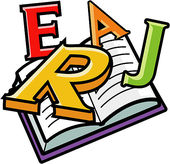 Math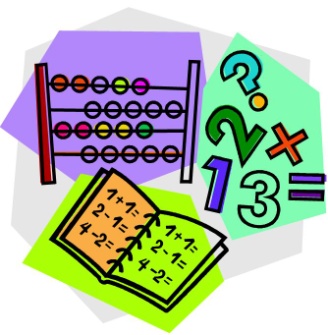 Science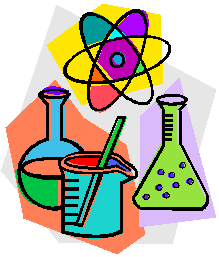 Social Studies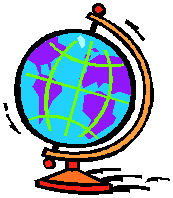 Art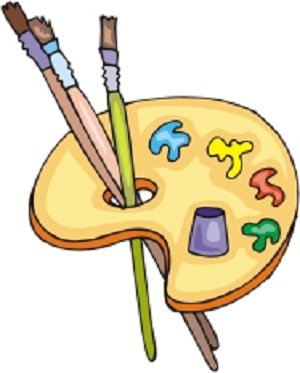 MusicBand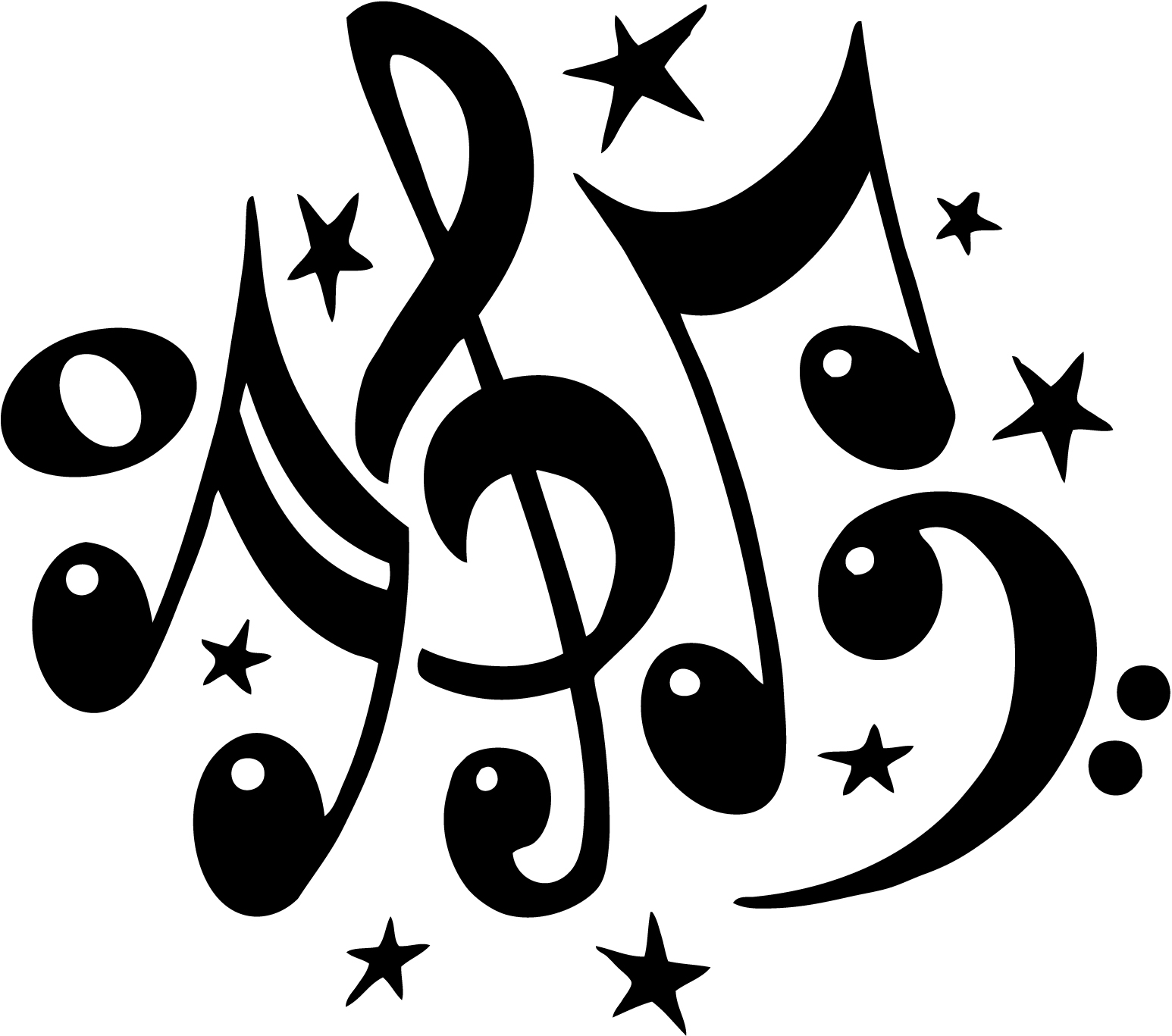 Physical Education(P.E. / Gym)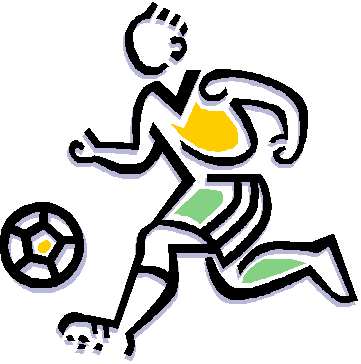 English Language Learning (ELL)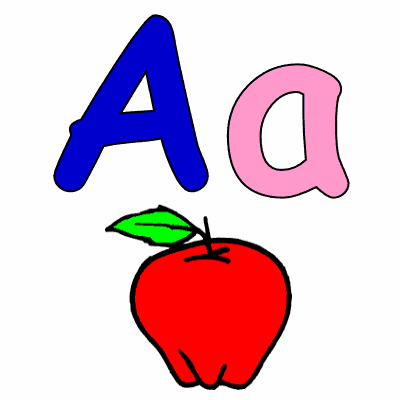 Languages(French)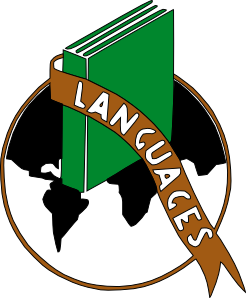 